Publicado en  el 04/11/2015 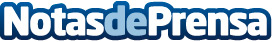 Méndez de Vigo: “No hay mejora posible del sistema educativo sin la participación activa de los docentes”El ministro interviene en la 38º Conferencia General de la UNESCO en París y afirma que  “la educación es la clave contra la exclusión social” y destaca que en 2015 ya se han reducido 6 puntos la tasa de abandono educativo temprano, respecto a 2011Datos de contacto:Nota de prensa publicada en: https://www.notasdeprensa.es/mendez-de-vigo-no-hay-mejora-posible-del_1 Categorias: Internacional Educación Patrimonio http://www.notasdeprensa.es